Yhteistyö sijaisvanhemman kanssa	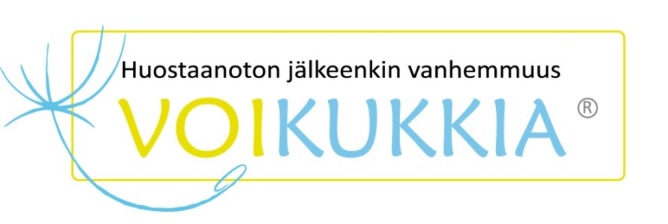 0										     10I---------------------------------------------------------------------------------------------IArvosanaX omalle yhteistyösuhteelle sijaisvanhemman kanssa X Mille tasolle toivoo yhteistyön etenevän Mitä siihen pääseminen edellyttää vanhemmalta, perhehoitajalta ja perhehoidon työntekijältä? 